 Social Studies Tutoring Schedule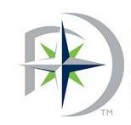 Teacher NameCourse(s) Help SessionsS. DemerlyU.S. History, Honors U.S. History, APUSHWednesday PM, Thursday PMJustin CarlyleUS History and EconWednesday PM, Friday PMMichael WaughPolitical SystemsMonday PM, Wednesday AM, Friday PMBryan EverettWorld History/ AP World HistoryWednesday PM, Thursday PMMcDanielU.S. HistoryTuesday AMJolyn deMeritteAP World History and World HistoryMonday PM, Tuesday PME. MayesWorld Geo, Psych, SociologyTuesday PM, Thursday AM, Thursday PMJohnson, AlyssaAP Psychology, Sociology, CP PsychologyMonday PM, Wednesday PMJames Taylor World History/AP World HistoryThursday PMJ. CliftonAP US Government & EconomicsMonday PM, Thursday PMDominicus RobinsonUS HistoryThursday PM, Friday PMJonathan MihetiuWorld HistoryMonday PMChristin FunderburkWorld Geography, EconomicsTuesday PMNick BurgessWorld GeographyMonday AM, Monday PM, Friday AM, Friday PMMegan HathawayAP Human/World GeographyTuesday PM, Wednesday PM